南京医科大学校科技发展基金计划任务书填写操作指南访问南京医科大学网上办事大厅（http://ehall.njmu.edu.cn/）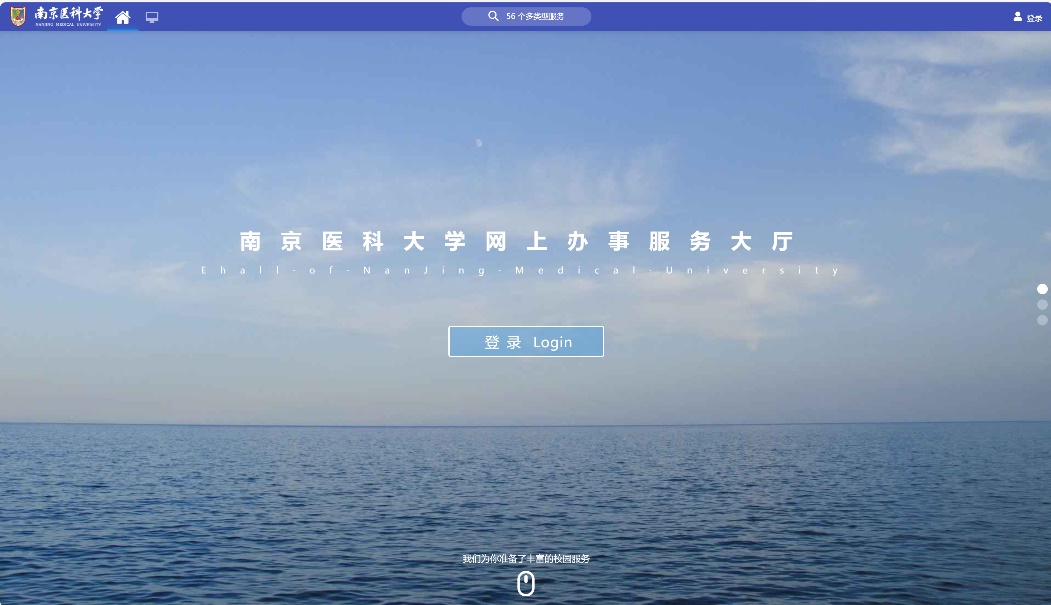 登录用户名是学校工号，初始密码一般是身份证后6位。附院人员请至本单位科教科查询，忘记密码可以点击左下方“忘记密码”填写信息，重新找回。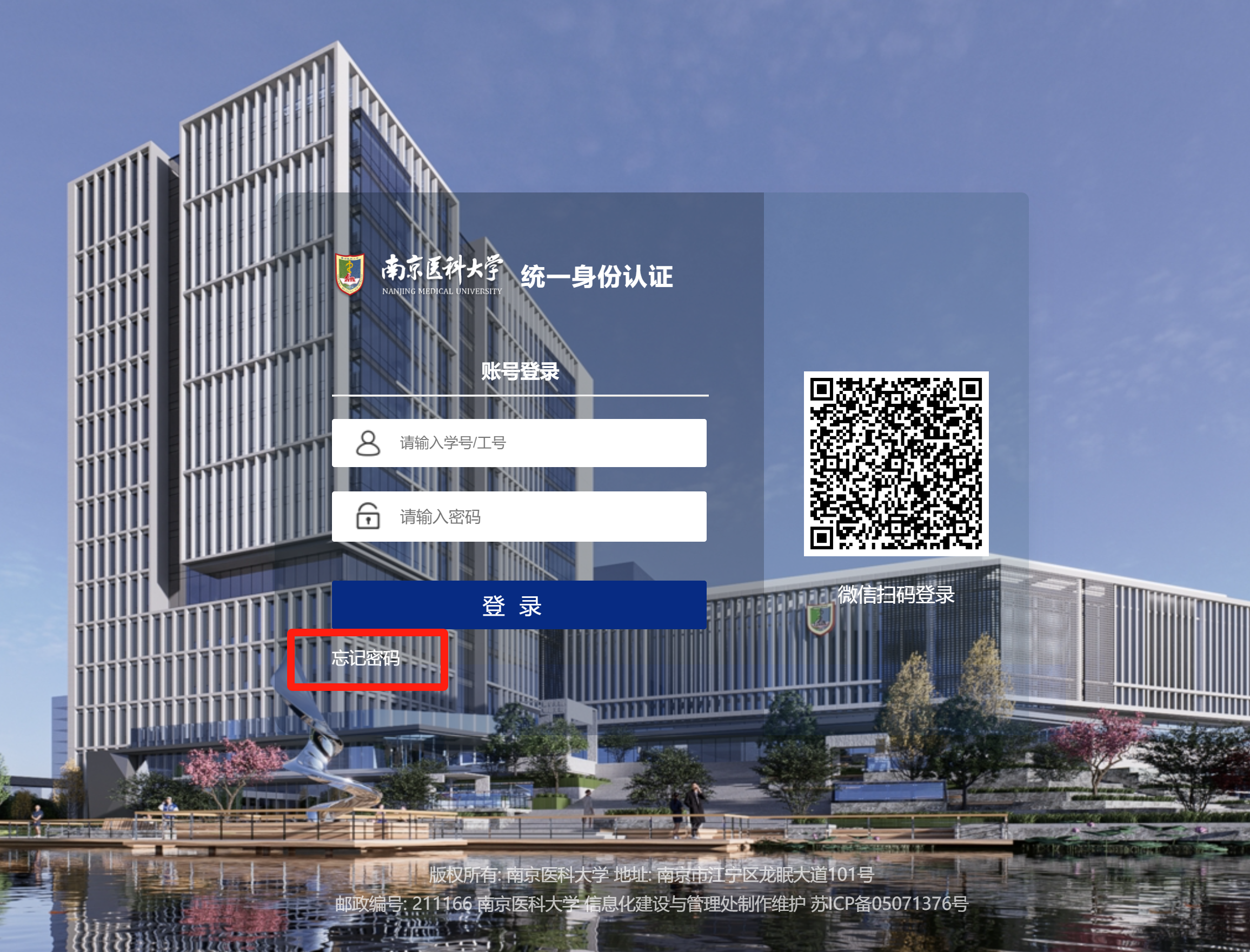 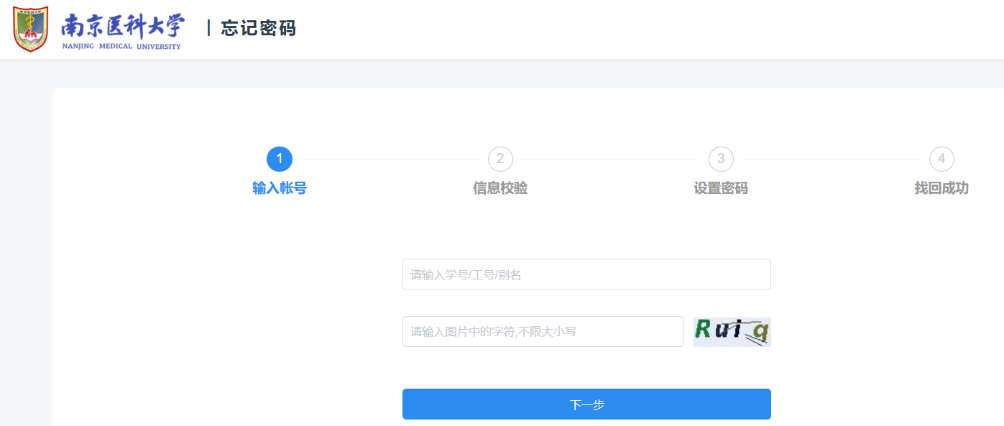 点击页面左侧“可用应用”，选择“科研服务”后点击“科研系统”。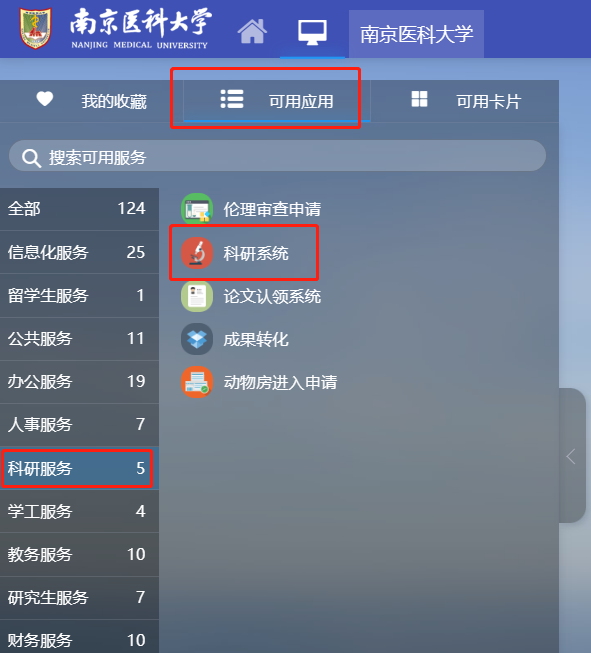 进入科研管理系统，点击校级项目立项提醒，完善项目相关信息。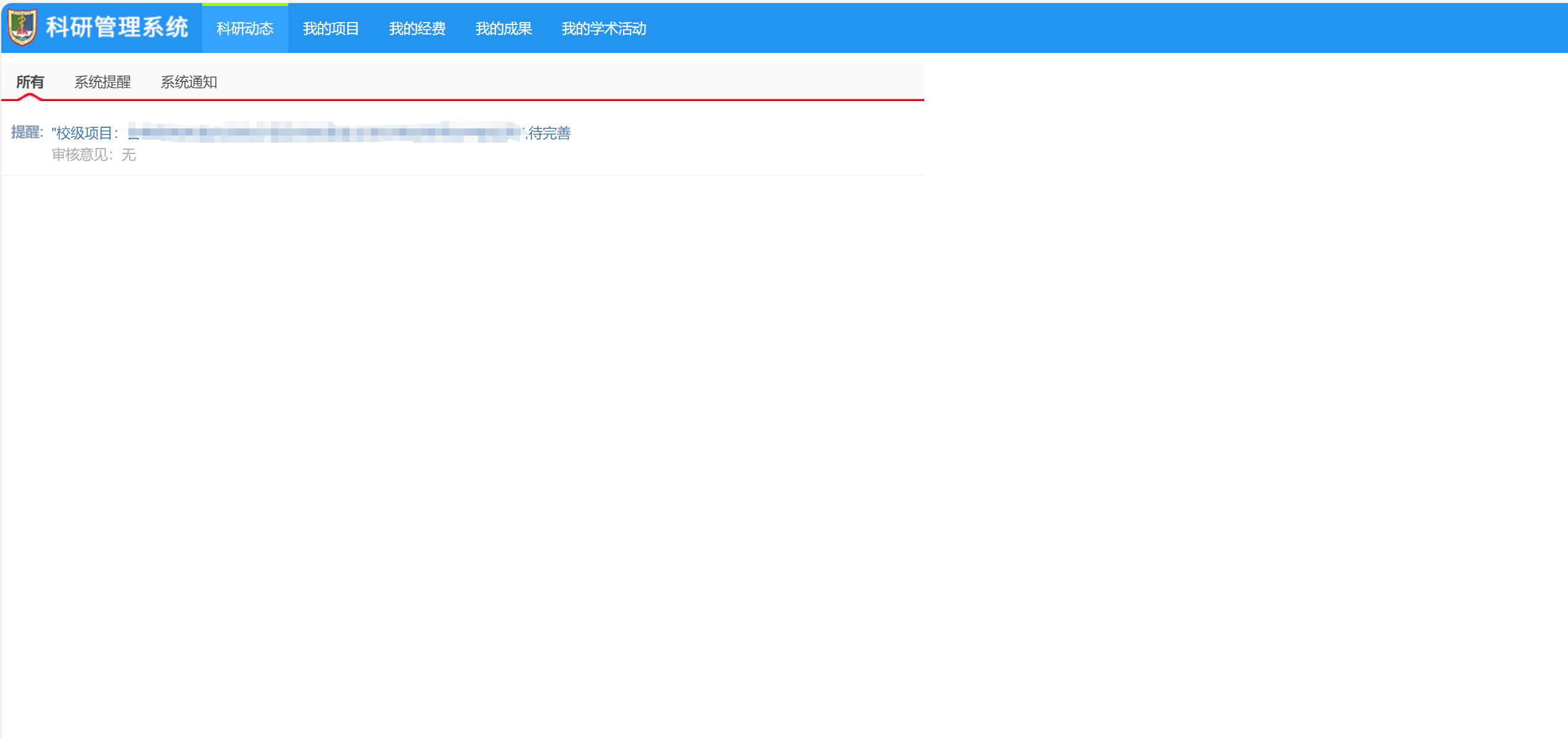 “项目信息”中按要求填写项目编号、批准经费，点击保存-继续编辑，进行下一步。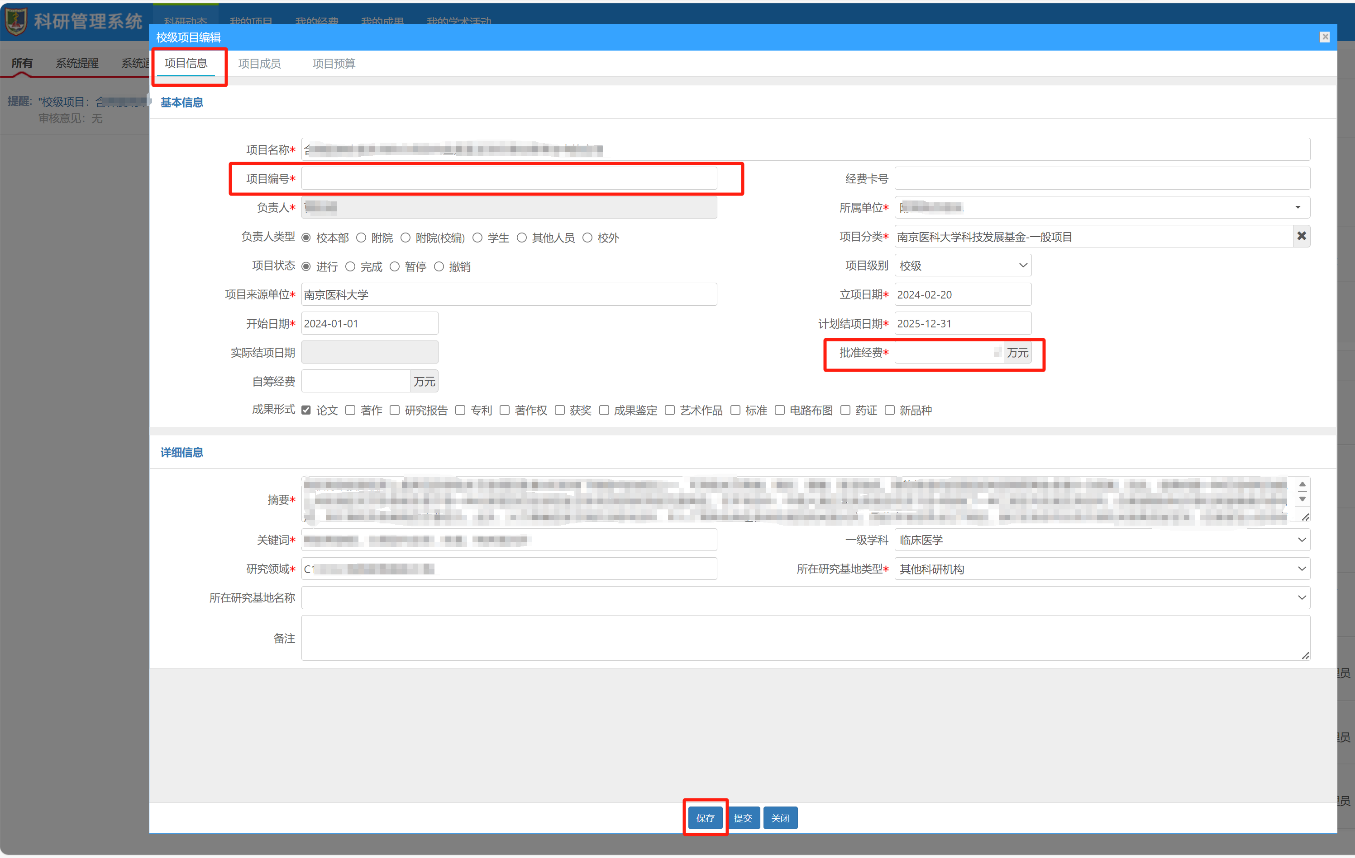 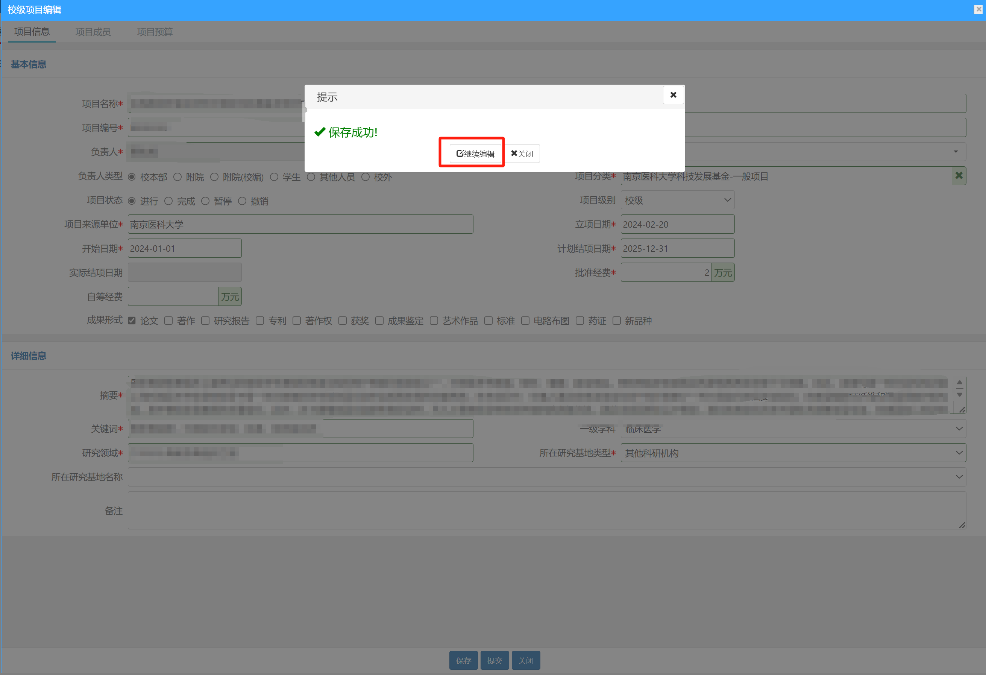 点击“项目成员”，完善项目成员信息，点击保存。有工号的在职人员，类型请选择“校本部”，姓名一栏输入名字或拼音查询后选择并完善无工号的在职人员（第①步查询不到的人员），请将类型选为“其他”，手动输入相关信息研究生，类型请选择“学生”，手动输入相关信息7. 点击“项目预算”，填写项目预算，点击保存。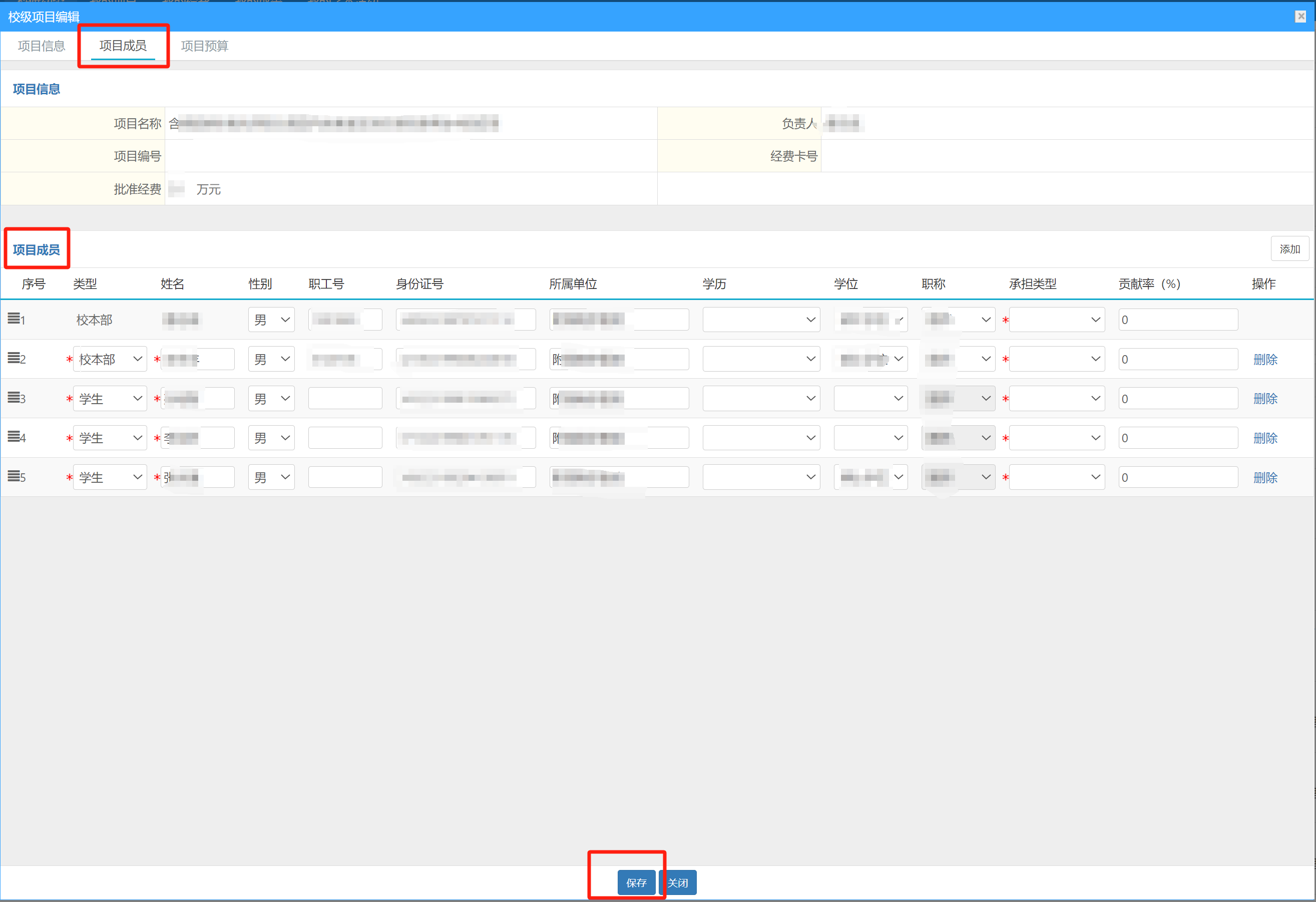 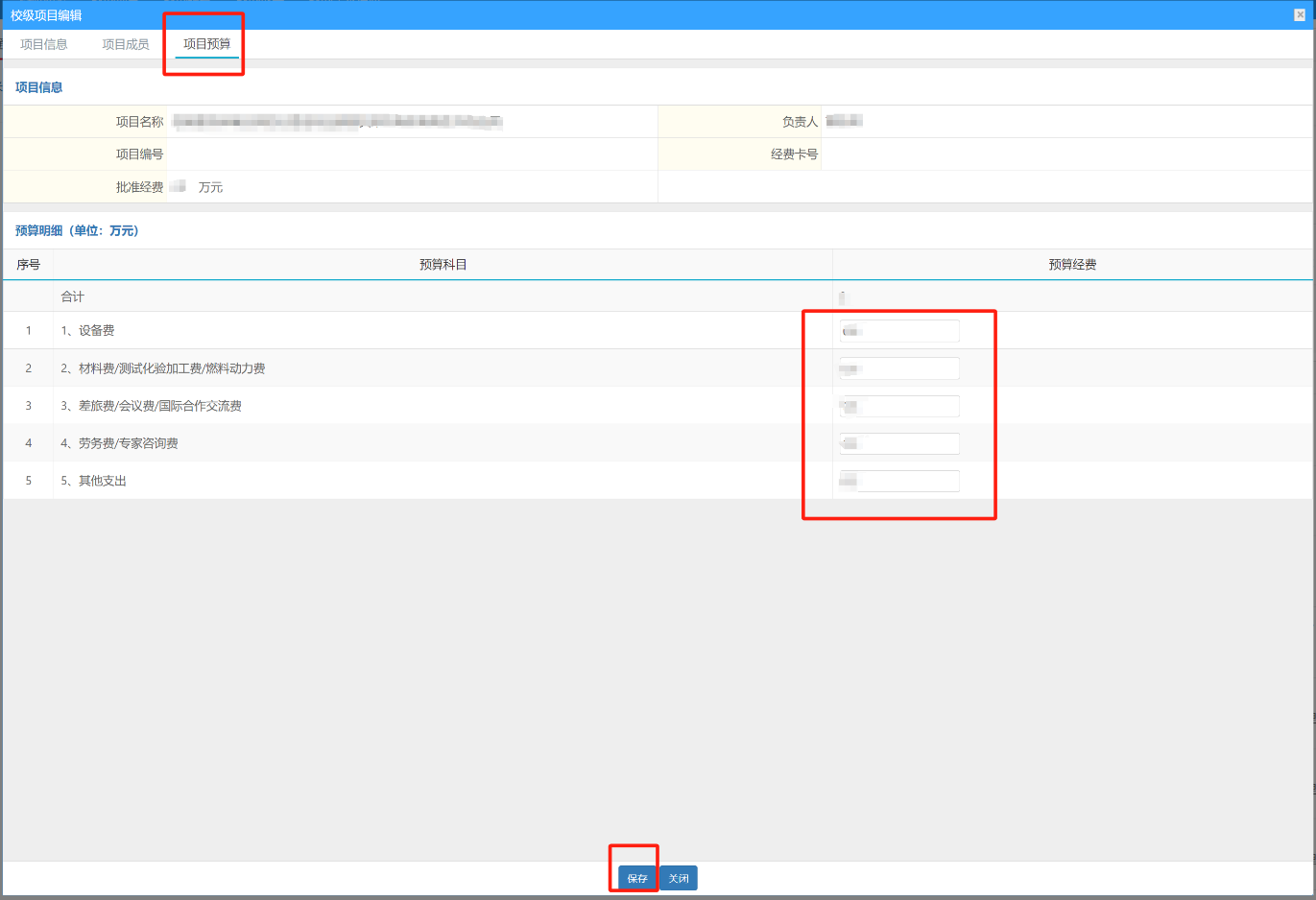 8. 点击“项目信息”，点击提交。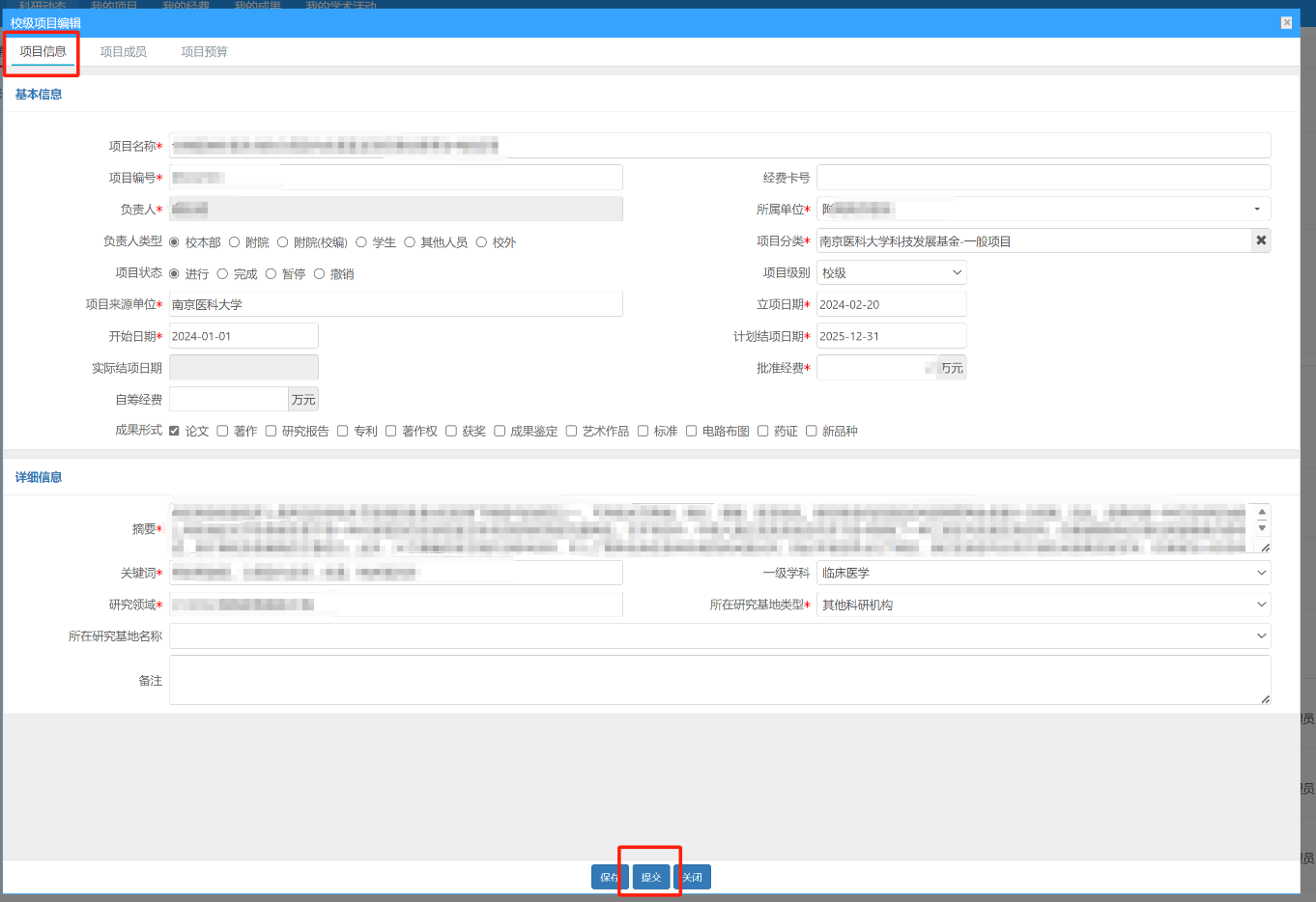 9. 项目经二级单位、学校均审核通过后（状态为“学校通过”），点击“文档+”或点击项目名称进入“项目文档”模块下载计划任务书pdf版，打印一式两份，封面补齐项目批准号，签字盖章后由所在单位科研管理部门。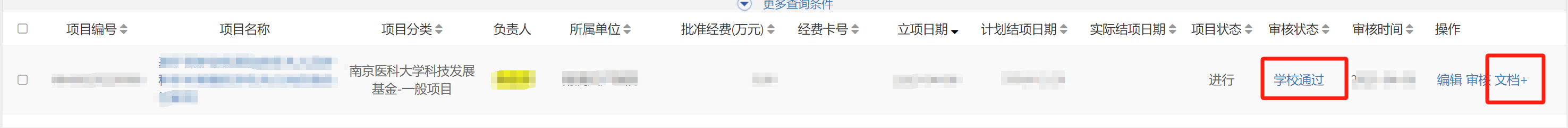 南京医科大学科研院2024年2月